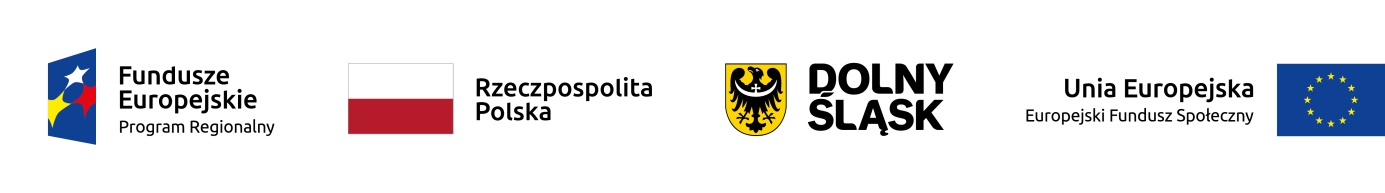 HARMONOGRAM ZAJĘĆ LOGOPEDYCZNYCHw Publicznym Żłobku w Wińsku z filią przy ul. Szkolnej 4W ramach projektu „Nowe miejsca opieki nad dziećmi do lat 3w Gminie Wińsko szansą     na wzrost zatrudnienia wśród rodziców” współfinansowanego z Europejskiego Funduszu Społecznego w ramach Regionalnego Programu Operacyjnego Województwa Dolnośląskiego na lata 2014-2020. Numer i nazwa Działania: 8.4 Godzenie życia zawodowego i prywatnego.Miesiąc: sierpień 2021 r.                                                                                              Dyrektor Żłobka                                                                                               Diana ZiołaLp.DataGodzinyGodzinyLp.Dataoddo1.04.08.2021 r.07:3012:302.17.08.2021 r.07:3010:303.20.08.2021 r.07:3010:304.24.08.2021 r.07:3010:305.27.08.2021 r.07:3010:30